Zadanie 1.        Wytnij a następnij  wklej w odpowiednie miejsce brakujący element aby powstały obrazki dinozaurów, miłej zabawy 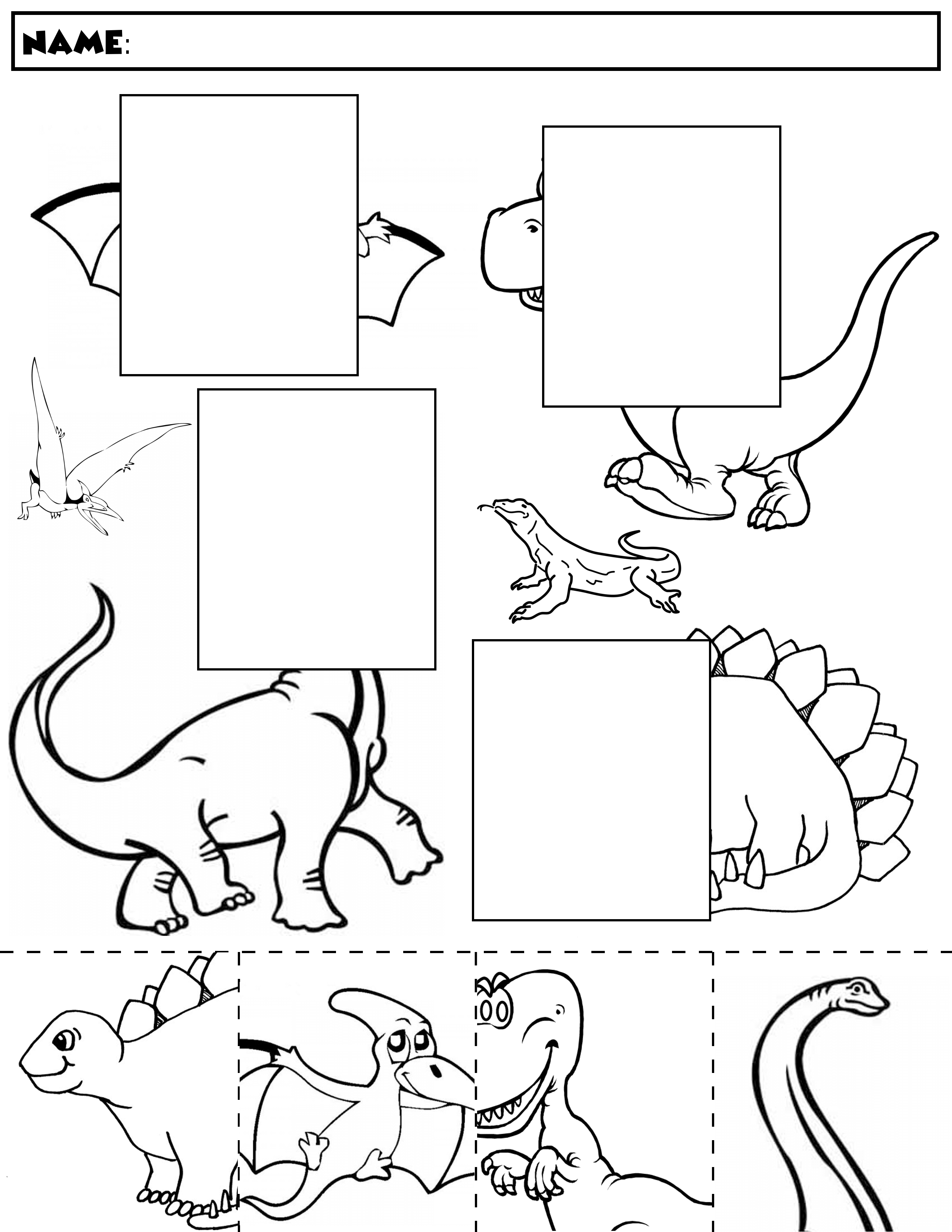 Zadanie 2.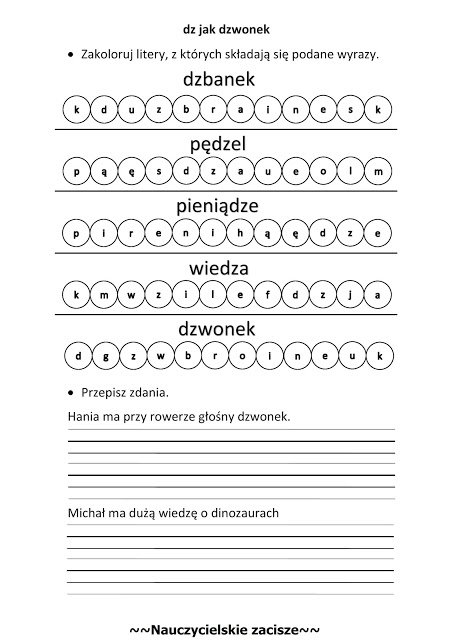 Zadanie 3.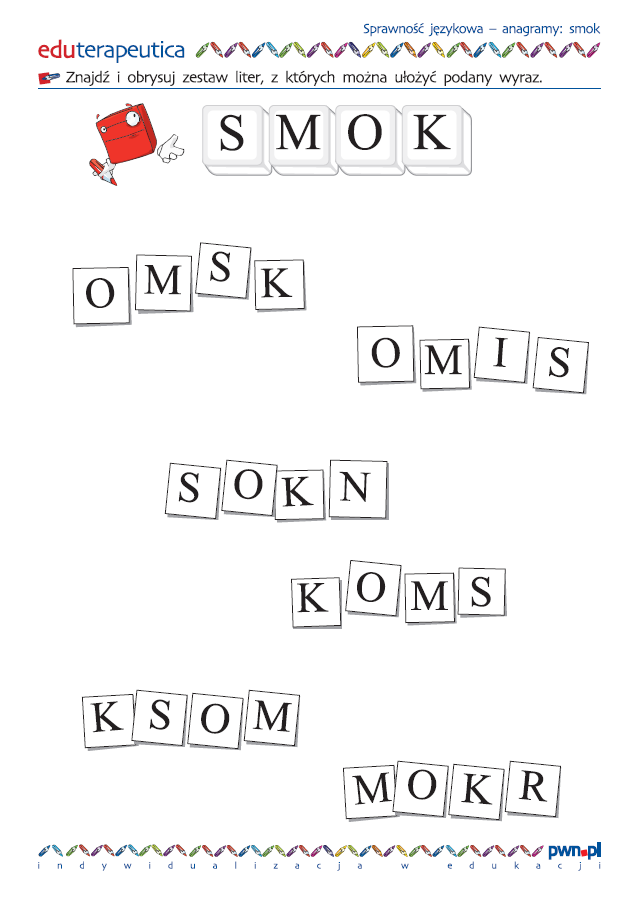 